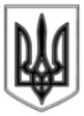 УКРАЇНАЛИСИЧАНСЬКА МІСЬКА ВІЙСЬКОВА АДМІНІСТРАЦІЯ СЄВЄРОДОНЕЦЬКОГО РАЙОНУ ЛУГАНСЬКОЇ ОБЛАСТІРОЗПОРЯДЖЕННЯНАЧАЛЬНИКА ЛИСИЧАНСЬКОЇ МІСЬКОЇВІЙСЬКОВОЇ АДМІНІСТРАЦІЇ28.07.2022                          м. Лисичанськ                                 № 101Про затвердження Порядку надання одноразової грошової допомоги мешканцям Лисичанської міської територіальної громади та створення комісії з надання одноразової грошової допомоги	З метою впорядкування надання одноразової матеріальної допомоги мешканцям Лисичанської міської територіальної громади, які перебувають у складних життєвих обставинах та потребують додаткового соціального захисту, керуючись пунктами 1 та 8 частини шостої статті 15 Закону України «Про правовий режим воєнного стану»зобов’язую:1. Затвердити Порядок надання одноразової грошової допомоги мешканцям Лисичанської міської територіальної громади (Додаток 1).2. Створити комісію з надання одноразової грошової допомоги та затвердити її склад (Додаток 2).3. Дане розпорядження підлягає оприлюдненню.4. Контроль за виконанням даного розпорядження покласти на  першого заступника начальника Лисичанської міської військової адміністрації Руслана САДОВСЬКОГО.Начальник Лисичанської міськоївійськової адміністрації                                      		Валерій  ШИБІКОДодаток  1до розпорядження начальника Лисичанської міської військової адміністрації Сєвєродонецького району Луганської областівід 28.07.2022 № 101ПОРЯДОКнадання одноразової грошової допомоги мешканцям Лисичанської міської територіальної громади Порядок надання одноразової грошової допомоги мешканцям Лисичанської міської територіальної громади визначає механізм надання зазначеної допомоги особам, які перебувають у складних життєвих обставинах та потребують додаткового соціального захисту. І. Загальні положенняОдноразова грошова допомога (далі – допомога) є одним з видів адресної соціальної допомоги для підтримки осіб, які опинилися у складних життєвих обставинах.Допомога надається громадянам, які зареєстровані в населених пунктах Лисичанської міської територіальної громади. Складними життєвими обставинами в цьому Порядку є непередбачені та незалежні від особи обставини: пожежа, повінь, стихійне лихо, бойові дії, довготривала хвороба, необхідність проведення лікування з хірургічним втручанням.Допомога надається за рахунок коштів бюджету Лисичанської міської територіальної громади в межах затверджених бюджетних призначень.Питання щодо надання допомоги та її розмір розглядаються спеціально створеною начальником Лисичанської міської військової адміністрації Сєвєродонецького району Луганської області (далі – начальник Лисичанської міської ВА) комісією з надання одноразової грошової допомоги (далі – Комісія).II. Організація роботи комісіїОрганізаційне забезпечення роботи Комісії покладається на управління соціального захисту населення Лисичанської міської військово-цивільної адміністрації Сєвєродонецького району Луганської області           (далі-управління). Формою роботи Комісії є засідання, які проводяться в міру потреби, в тому числі у режимі відеоконференцзв’язку.Засідання Комісії веде голова, у разі відсутності голови Комісії чи неможливості виконання ним своїх повноважень з інших причин, його функції здійснює заступник голови Комісії.Засідання Комісії вважається правоможним, якщо на ньому присутні більш як половина її членів.2     Продовження додатка 1Рішення Комісії приймається простою більшістю голосів членів Комісії присутніх на засіданні. У разі рівного розподілу голосів вирішальним є голос голови Комісії.Рішення Комісії оформлюється протоколом, який підписують голова Комісії та її секретар.III. Порядок розгляду заяв про надання допомоги3.1. Підставою для розгляду питання щодо надання допомоги є заява громадянина (письмова або надана в електронному вигляді) на ім'я начальника Лисичанської міської ВА або його заступника, яка розглядається у терміни встановлені законодавством.3.2. До заяви додаються:а) копія паспорту чи іншого документу, що підтверджує особу заявника;б) копія реєстраційного номеру облікової картки платника податків     (далі – РНОКПП)  або відмітка про відмову від присвоєння РНОКПП;в) копія довідки про взяття на облік особи, яка переміщується з тимчасово окупованої території України (при наявності);г) реквізити особистого банківського рахунку заявника, відкритого в уповноваженому банку;д) згода на збір та обробку персональних даних, відповідно до Закону України «Про захист персональних даних».3.3. В залежності від підстав звернення, заявником додатково надаються:а) для надання допомоги на лікування - довідка з медичного закладу; б) для надання допомоги у випадку пожежі, повені, стихійного лиха та обставин, обумовлених бойовими діями – документ, підтверджуючий обставини, що сталися.3.4. Секретар комісії реєструє отримані документи, уточнює необхідну інформацію щодо заявника та членів його сім’ї.3.5. Розмір допомоги визначається Комісією в кожному окремому випадку, виходячи з обставин, що склалися та не може бути більшим 5000 грн.3.6. Допомога надається один раз на календарний рік.3.7. При розгляді звернення Комісія враховує: вік, стан здоров'я заявника або членів його сім'ї, сімейний стан, наявність родичів або опікунів, які зобов'язані згідно із законодавством утримувати заявника. 3.8. Рішення про відмову у наданні допомоги приймається на засіданні Комісії з обов’язковим повідомленням заявника у випадках:ненадання необхідного пакету документів;відсутності коштів у бюджеті Лисичанської міської територіальної громади;повторного звернення від однієї і тієї ж особи протягом календарного року. 3                                                                                                Продовження додатка 13.9. Допомога не надається:на санаторно-курортне лікування;на оренду, ремонт житла;на ремонт побутової техніки;на придбання товарів, робіт та послуг.Порядок підготовки документів та виплати допомоги4.1. Допомога надається за розпорядженням начальника Лисичанської міської ВА. На підставі рішення Комісії управління готує проєкти розпоряджень начальника Лисичанської міської ВА про надання допомоги та повідомляє заявника про надання або відмову в наданні допомоги.4.2. Виплата допомоги здійснюється управлінням за рахунок коштів бюджету Лисичанської міської територіальної громади на вказані цілі, шляхом перерахування коштів на особистий банківський рахунок заявника, відкритий в уповноваженому банку, з яким управлінням укладений відповідний договір.Начальник управління соціального захисту населенняЛисичанської міської військово-цивільної адміністрації 				Олена БЄЛАНДодаток 2до розпорядження начальника Лисичанської міської військової адміністрації Сєвєродонецькогорайону Луганської областівід 28.07.2022 № 101       СКЛАД комісії з надання одноразової грошової допомогиНачальник управління соціального захисту населенняЛисичанської міської військово-цивільної адміністрації 				Олена БЄЛАНРуслан САДОВСЬКИЙперший заступник начальника Лисичанської міської військової адміністрації Сєвєродонецького району Луганської області, голова комісії;перший заступник начальника Лисичанської міської військової адміністрації Сєвєродонецького району Луганської області, голова комісії;Олена БЄЛАНначальник управління соціального захисту населення Лисичанської міської військово-цивільної адміністрації Сєвєродонецького району Луганської області, заступник голови комісії;начальник управління соціального захисту населення Лисичанської міської військово-цивільної адміністрації Сєвєродонецького району Луганської області, заступник голови комісії;Юлія ШЕВЦОВАЮлія ШЕВЦОВАголовний спеціаліст відділу адміністративного забезпечення управління соціального захисту населення Лисичанської міської військово-цивільної адміністрації Сєвєродонецького району Луганської області, секретар комісії;головний спеціаліст відділу адміністративного забезпечення управління соціального захисту населення Лисичанської міської військово-цивільної адміністрації Сєвєродонецького району Луганської області, секретар комісії;Ігор БІЛІЧЕНКОІгор БІЛІЧЕНКОначальник відділу охорони здоров’я Лисичанської міської військово-цивільної адміністрації Сєвєродонецького району Луганської області, член комісії.начальник відділу охорони здоров’я Лисичанської міської військово-цивільної адміністрації Сєвєродонецького району Луганської області, член комісії.